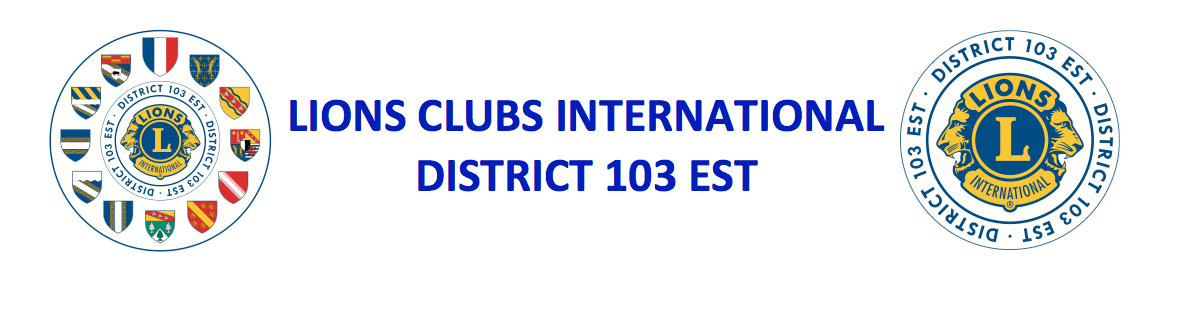 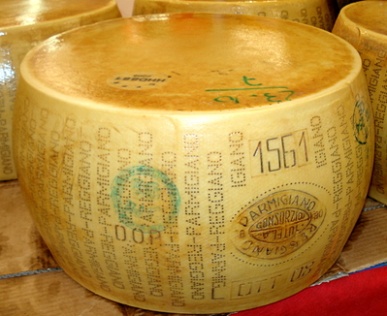                       VENTE DE PARMESAN 2020Le Lions Club d’Obernai organise une vente de Parmigiano Reggiano de 36 mois d’affinage, importé directement d’Italie par ses soins.Connu sous le nom de parmesan, c’est un fromage italien traditionnel de lait de vache, produit dans une zone limitée en Émilie-Romagne. Nous proposons des paquets de 1 kg  (+-5%) au prix de 28 €.    (Idée cadeau)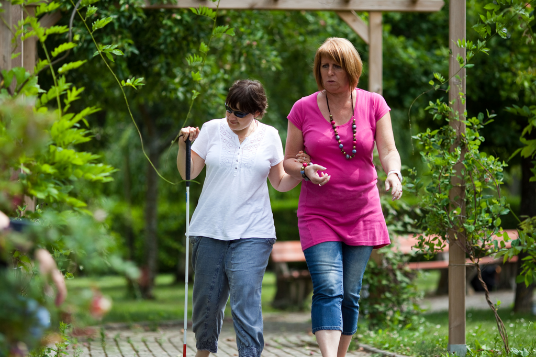 Merci de remplir le bon de commande ci-dessous et de le transmettre accompagné du règlement libellé à l’ordre de Lions Club Obernai à :  Bloch Roland - Place Foegel - 67210 Niedernai - Tél : 06 76 57 98 97 - Mail : Bloch.roland@wanadoo.fr---------------------------------------------------------------------------------------------------------------------------------------------------------------------               Bon de commande à transmettre avant le 25 octobre 2020M. Mme…………………………………………………………………………………..…..                          Adresse ………………………………………………………………………………………….                                          CP…………………………………………..                                                 Ville ………………………………………………………….……………………………………..                            Tél : ………………………………..…….                                                 Mail….........................................................@.....................................                                           Date :       /       /  2020Réception du produit mi-novembre 2020   	          Signature :				  Nous vous contacterons  par mail ou téléphone. Merci de cocher la case vous concernant				                               Je chercherai ma commande                        Merci de me livrer ma commande                 QuantitéProduitPrix UnitairePrix totalParmesan paquet de 1 kg28  €